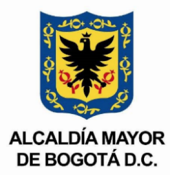 COMUNICADO DE PRENSATrabajo sí hay: Vacantes para mujeres de Usme Bogotá, 22                                                                                                                                                                                                                                                 	                                                                                                                                                                                                                                                                                                                            de julio de 2022: La Estrategia de Emprendimiento y Empleabilidad de la Secretaría Distrital de la Mujer, tiene como objetivo desarrollar y fortalecer las capacidades de las mujeres que habitan en Bogotá para facilitar el acceso a recursos y mercados, para promover su autonomía económica, en el marco de la estrategia de reactivación económica 2021-2023.Como parte de las estrategias de reactivación económica de la Alcaldía Mayor, la Secretaría Distrital de la Mujer comparte ofertas laborales de empresas.Hoy te compartimos las siguientes vacantes de la empresa Cemex, a las que te invitamos a aplicar:Digitadora: Mujer técnica o tecnóloga en Gestión documental, con 6 meses de experiencia en digitación y archivo. Conocimientos en Word, Excel Intermedio. Practicante Ingeniera Ambiental o Administración Ambiental: Mujeres estudiantes de pregrado de ingeniería ambiental y/o administración ambiental, que cuenten con el aval de la universidad para realizar su práctica o pasantía profesional. Con conocimiento intermedio en Excel.Practicante Ingeniera Industrial o de Procesos de Seguridad física:Mujeres estudiantes de pregrado de ingeniería Industrial o de procesos, que cuenten con el aval de la universidad para realizar su práctica o pasantía profesional. Con conocimiento en sistemas de Gestión documental para el apoyo del diseño e implementación de herramientas; Nivel de inglés A1 o B1 y conocimiento en el diseño de diagramas en procesos y procedimientos.Practicante Ingeniera Industrial o afines para Soluciones al Constructor:Mujer estudiante de pregrado de ingeniería industrial o afines, que cuente con el aval de la universidad para realizar su práctica o pasantía profesional. Con conocimiento avanzado en Excel, paquete Office, Herramientas digitales (Plataformas web) y deseable manejo de Power BI.Practicante Ingeniera Industrial, Administradora de Empresas o afines para Cadena de Suministros: Mujer estudiante de pregrado de ingeniería Industrial, Administración de Empresas o afines, que cuente con el aval de la universidad para realizar su práctica o pasantía profesional. Con conocimiento paquete office, manejo de base de datos y Excel intermedio-avanzado e inglés C1. Deseable conocimiento en lenguaje de programación.Practicante Ingeniera Electrónica o Eléctrica para el área de Operaciones:Mujeres estudiantes de pregrado de ingeniería electrónica o eléctrica, que cuenten con el aval de la universidad para realizar su práctica o pasantía profesional. Con conocimiento paquete Office intermedio, dominio básico de Software de Programación de Autómatas Programables, nivel de inglés intermedio-básico y elaboración e interpretación de planos Electrónicos y mecánicos (AUTOCAD).Practicante Ingeniera Ambiental para el área de Operaciones. (La calera):Mujeres estudiantes de pregrado de ingeniería Ambiental, que cuenten con el aval de la universidad para realizar su práctica o pasantía profesional. Con conocimiento intermedio paquete Office y con cocimientos generales en legislación Ambiental.Si crees que cumples con el perfil requerido de alguna de las vacantes abiertas, no dudes en enviar tu hoja de vida a reclutamientocomunidadeszonacentro@cemex.com o tamara.bonilla@ext.cemex.com indicando en el asunto del correo el nombre de cargo al que deseas aplicar y en el cuerpo del correo que fuiste referida por la Secretaría Distrital de la Mujer.Se aclara que la Secretaría Distrital de la Mujer no tiene competencia para recibir y gestionar hojas de vida para ningún tipo de oferta, por lo cual te invitamos a enviar la hoja de vida a los correos indicados. Por tanto, en este correo no se reciben o tramitan hojas de vida.Creemos en el poder transformador de las mujeres como generadoras de ideas y parte fundamental de la reactivación económica, pues ¡cuando el número de mujeres ocupadas aumenta, las economías crecen!---------------------------------------------------------------------------------------------------------------------------¡A través de nuestro aliado POPSY, se están requiriendo mujeres en Bogotá para desempeñar el siguiente cargo: Administradora punto de venta:Perfil requerido: Mujeres entre los 20 a 35 años, con 1 año de experiencia en servicio al cliente, manejo de personal y manejo de indicadores de gestión. Ser líder, tener buena escucha y excelente comunicación.Formación: técnica o tecnóloga en administración de empresas, hotelería y turismo, ingeniería de alimentos o carreras afines.Términos del contrato: Contrato a término indefinido.Salario básico de $1.056.000 + auxilio de alimentación ($350.430) + bonificación por plan de incentivos. Turnos de domingo a domingo. Cierre de convocatoria: 15 de agosto 2022. Postulación:  las mujeres interesadas y que cumplan con el perfil mencionado, por favor enviar su hoja de vida al correo electrónico: rubby.alvarez@heladospopsy.com indicando en el asunto el cargo al cual te estás postulando y en el cuerpo del correo mencionar que fuiste referida por parte de la Secretaría Distrital de la Mujer. Es importante aclarar que la Secretaría de la Mujer no tiene competencia para recibir y gestionar hojas de vida para ningún tipo de oferta, por lo cual te invitamos a enviar la hoja de vida únicamente a la empresa, a los correos indicados. En este correo no se reciben o tramitan hojas de vida. ---------------------------------------------------------------------------------------------------------------------------Mujer, recibe un saludo especial.¡Desde la Secretaría Distrital de la Mujer queremos acompañarte en el proceso de búsqueda laboral! Es por ello que desde el equipo de la Estrategia de Emprendimiento y Empleabilidad de la Secretaría Distrital de la Mujer te invitamos a postularte para las siguientes vacantes en Call center en alianza con la empresa Hoy Trabajas.1.  	AGENTE CALL CENTER UPSELLING UPO222 Importante empresa del sector se encuentra en la búsqueda de agentes call center que se encargarán de la venta de productos y servicios del sector telecomunicaciones.     Salario: 1.500.000Contrato a término indefinido Requisitos: No requiere experiencia Nivel educativo: Bachillerato completo en adelanteHabilidades comunicativas y ganas de aprenderSi crees que cumples con las características para aplicar a alguna de estas ofertas laborales, no dudes en enviar tu hora de vida al correo sebastianfidalgo@hoytrabajas.com y relacionar en el asunto el cargo al que te postulas y en el cuerpo del correo mencionar que vas referida por la Secretaría Distrital de la Mujer.2.  	EJECUTIVO DE CAMPAÑA/REBANCARIZACIÓN                          	Importante empresa del sector se encuentra en la búsqueda de agentes call center para garantizar el recaudo de la cartera asignada con un plan de rebancarización a través de una tarjeta de crédito.Salario: 2.000.000Contrato a término indefinido Requisitos: Experiencia: 6 meses de experiencia en servicio al cliente ya sea en de forma call center o presencialNivel educativo: Bachillerato completo en adelanteHabilidades comunicativas y ganas de aprenderSi crees que cumples con las características para aplicar a alguna de estas ofertas laborales, no dudes en enviar tu hora de vida al correo sebastianfidalgo@hoytrabajas.com y relacionar en el asunto el cargo al que te postulas y en el cuerpo del correo mencionar que vas referida por la Secretaría Distrital de la Mujer.Es importante aclarar que la Secretaría de la Mujer no tiene competencia para recibir y gestionar hojas de vida para ningún tipo de oferta, por lo cual te invitamos a enviar la hoja de vida únicamente a la empresa, a los correos indicados. En este correo no se reciben o tramitan hojas de vida.Valeria Gómez MontañaJefe de prensaAlcaldía Local de Usme                                                                            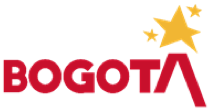 